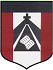 CLASE CORRESPONDIENTE AL DIA MIÉRCOLES 4 DE NOVIEMBREEDUCACIÓN FISICAPROFESOR MENTA ANDRÉSamenta@institutonsvallecba.edu.ar3° GRADO ACONTENIDO A TRABAJAR: Habilidades Motrices: BUENOS DIAS FAMILIAS! Esta semana tenemos clase en vivo el miércoles 4 DE NOVIEMBRE DE 14:30 hs a 15: 00 hs.Buscamos un lugar cómodo para poder trabajarAcomodamos la pantalla en un lugar que la pueda ver perfectamente Ingresamos a la video llamada con el micrófono apagadoELEMENTO: PELOTA DE TRAPO, ALGO PARA EMBOCAR (BALDE O CAJA) Y UNA BOTELLITA PARA BOLTEAR (ENVASE DESCARTABLE)Les dejo el enlace para que puedan unirse: https://meet.google.com/gbo-xiep-ktsLOS ESPEROMUCHAS GRACIAS!!SALUDOS!!!PROFE. ANDRÉS.